CREATION VIEWS 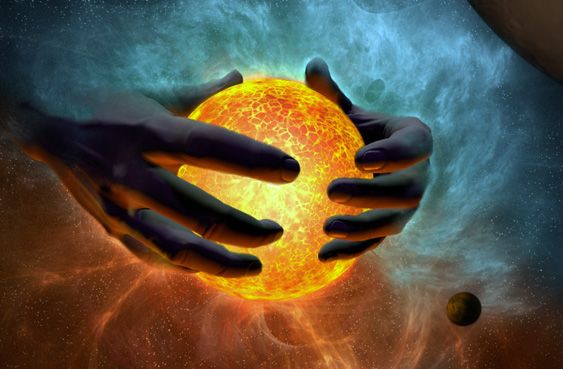 Outline: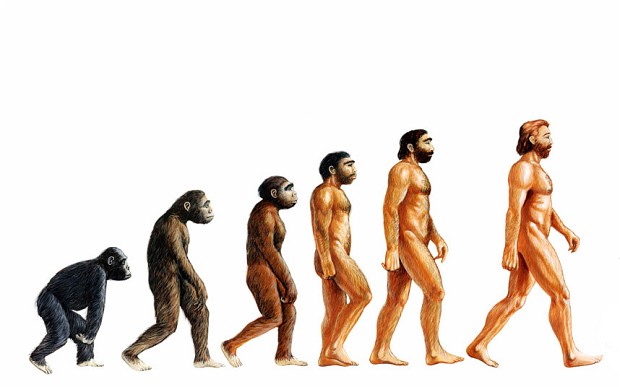 Introductory MattersThe ViewsI. Introductory Mattersa. Genesis 1-2	- Two successive accountsb. To be scientifically proven…ObservableTestableRepeatablec. “Historical Science” vs “Science” (*see Bill Nye/Ken Ham debate)d. “Macro” vs “Micro” EvolutionII. The Views: (Ordered from least to most biblical)EvolutionCreative EvolutionLiterary ApproachDay-Age2 PhaseGap Theory (aka. Prior Creation)Literal Six-Day1. EvolutionBasics:- Says that earth randomly evolved over an enormous period of time to create life- Earth is however old Modern Scientists now claim (currently 5 Billion yrs)- Uses Radiometric dating of meteoric material and volumetric/luminosity of sun compared to other stars. Oldest material=minimum age of earth, age of sun=maximum age of earth (because no sun means no solar system)Pros/Arguments For:Explains calculated age of earthCons/Arguments Against:Radiometric dating inaccurate after 2,000 years (hour glass example)Assumes unchanging conditions throughout earth’s existenceIs not scientifically provenContradicts two scientific Laws: (1) Biogenesis (i.e. life comes from life) (2) 2nd Law of Thermodynamics (i.e. things, if left to themselves, progress toward chaos, not order)Assumes death prior to sinIgnores God’s involvement 2. Creative EvolutionBasics:- Says that God used the evolutionary process to create earth- *see Basics of EvolutionPros/Arguments For:Tries to account for God’s involvementExplains calculated age of earthCons/Arguments Against*see arguments a-d on EvolutionEvolution and Genesis have different orders of creation (evolution puts light and stars before the earth, and the land before the ocean)Assumes uniformitarianism (i.e. everything is the same as it always was) 3. Literary ApproachBasics:- God created, but the Genesis account is purely poetic/literary- Most who take literary approach adhere to Creative Evolution Pros/Arguments For: Attempts to explain the differences between biblical texts and Evolutionary theoryExplains calculated age of earthUsually adheres to Mosaic AuthorshipCons/Arguments Against:*see arguments a-c on Creative EvolutionDoes not use literal hermeneuticAssumes higher view of science than the Bible4. Day-Age TheoryBasics:- God created in six phases of history but they weren’t literal days. A “day” in Genesis is a much longer period of time.- May or may not have followed evolutionary processPros/Arguments For:Attempts to hold higher view of Biblical textsExplains calculated age of earthAdheres to mosaic AuthorshipSome linguistic support for yom as “time” instead of “day”Cons/Arguments Against:Abandons literal HermeneuticUses verses out of context to support theoryFossil record does not support gradual creationAssumes death prior to sin5. 2 PhaseBasics:- God created the earth in two phases, one recorded in Genesis 1, the other in Genesis 2 with a great length of time in between- Often uses pieces of other views in the first phase.Pros/Arguments For:*See arguments a-c on Day-AgeExplains the repeat account in Genesis 2Can be held while holding to a literal hermeneuticExplains calculated age of earthCons/Arguments Against:no evidence for break of time between 2:3 and 2:4Unnecessary to explain biblical textAssumes death prior to sin6. Gap TheoryBasics:- God created everything in 1:1 and began refashioning it in verse 2 with a large gap of time in between- Uses mostly linguistic theological necessity arguments for support. -  Age of earth is indeterminate, but age since refashioning is identical to LSDPros/Arguments For:Accounts for change in word “made.” Bara- v.1 Asa-v.7ffExplains calculated age of earthCan be held while holding literal hermeneuticExplains when Satan fellAttempts to Hold Higher-view of Biblical textCons/Arguments Against:Hyper-literal interpretation of Hebrew wordsUnnecessary to explain biblical textAssumes death prior to sin (reasonable counter-arguments available)Adds a lot to the text that isn’t explicit7. Literal Six DayBasics:- God created everything in 6 literal days just as the Bible describes. - The Chapter 2 retelling is a more detailed/particularized account- Holds that the earth is between 6 and 10,000 years oldPros/Arguments For:Best use of literal hermeneuticHolds Biblical text as highest standard of truthExplains Genesis 2 accountAdheres to Mosaic authorshipNo death prior to sinDoes not add to or take away from the textCons/Arguments Against:Does not explain calculated age of earth“Apparent Age” argumentMinority ViewOverly SimplisticResources for Further Study on LSD (both sides):www.answersingenesis.orgwww.creation.com“In Six Days” ed. John F Ashton“The Genesis Flood” by Henry Morris and John Whitcomb“Mount St. Helens: Modern Day Evidence for the World Wide Flood” by Steve Austinhttp://www.thegospelcoalition.org/blogs/justintaylor/2015/01/28/biblical-reasons-to-doubt-the-creation-days-were-24-hour-periods/Discussion Notes: Other Notes: